Supplementary Material “FH, common genetic variants and the risk of colorectal cancer”Supplementary Table 1. Information about genotyping and imputation within DACHSSupplementary Table 2. Information about SNPs used to generate the genetic risk score (GRS)Supplementary Table 3. Joint association between genetic risk score (GRS), family history (FH) and colorectal cancer risk (stratified by cancer stage)Supplementary Table 4. Joint association between genetic risk score (GRS), family history (FH) and colorectal cancer risk (stratified by age of individual)Supplementary Table 5. Characteristics of the replication study (Study of Colorectal Cancer in Scotland, SOCCS) Supplementary Table 6. Association of colorectal cancer risk, family history and known genetic variants included in the genetic risk score (GRS) in SOCCSSupplementary Table 7. Joint association between genetic risk score (GRS), family history (FH) and colorectal cancer risk in SOCCSSupplementary Table 8 Joint association between genetic risk score (GRS), family history (FH) and colorectal cancer risk (stratified by cancer stage) in SOCCSSupplementary Figure 1. Scatter plot and box plot showing the distribution of GRS between different study groups in DACHSSupplementary Figure 2. Scatter plot and box plot showing the distribution of GRS between different study groups in SOCCS Supplementary Figure 3. CRC risk associated with family history (FH) in first-degree relatives (FDR) and genetic risk score (GRS) and affected proportions of population in SOCCSSupplementary Table 1. Information about genotyping and imputation within DACHSTriallelic SNPs and those not assigned an rs-number were excluded, as were genotyped SNPs when they had a low call rate (<98%), lack of Hardy-Weinberg equilibrium in controls (p<1x10-4) or low minor allele frequency (<0.1%). See (1) and (2) for more information about genotyping and imputation. Please note that data from Illumina HumanCytoSNP and the Illumina HumanOmniExpress with recruitment period from 2007-2010 have been used for previous analyses within the DACHS study (3).Supplementary Table 2. Information about SNPs used to generate the genetic risk score (GRS), adapted from Huyghe et al. (4)Supplementary Table 3. Joint association between genetic risk score (GRS), family history (FH) and colorectal cancer risk (stratified by cancer stage)Abbreviations: CI, confidence interval; FH, family history; GRS, genetic risk score; OR, odds ratio; Ref., reference
1 Percentiles of GRS calculated in controls in overall sample
2 Model adjusted for sex, age, education, previous colonoscopy, smoking, hormone replacement therapy among women, and body mass index before diagnosisSupplementary Table 4. Joint association between genetic risk score (GRS), family history (FH) and colorectal cancer risk (stratified by age of individual)Abbreviations: CI, confidence interval; FH, family history; GRS, genetic risk score; OR, odds ratio; Ref., reference
1 Percentiles of GRS calculated in controls in overall sample
2 Model adjusted for sex, age, education, previous colonoscopy, smoking, hormone replacement therapy among women, and body mass index before diagnosisSupplementary Table 5. Characteristics of the replication study (Study of Colorectal Cancer in Scotland, SOCCS) Supplementary Table 6. Association of colorectal cancer risk, family history and known genetic variants included in the genetic risk score (GRS) in SOCCSCI, confidence interval; OR, odds ratio1 Adjusted for sex, age, education, previous colonoscopy, smoking, hormone replacement therapy among women, body mass index before diagnosis; reference category: participants not meeting the family history definition or people with a genetic risk score below the cutoff as defined in the DACHS study, respectively 
2 Genetic risk score dichotomized in such a way that the positivity rate in controls equals the prevalence of either family history definition (cut-off for upper 16.8% and 9.2%, 94 risk alleles and 97 risk alleles, respectively)Supplementary Table 7. Joint association between genetic risk score (GRS), family history (FH) and colorectal cancer risk in SOCCSAbbreviations: CI, confidence interval; FH, family history; GRS, genetic risk score; OR, odds ratio; Ref., reference
1 Percentiles of GRS calculated in controls in overall sample
2 Model adjusted for sex, age, education, previous colonoscopy, smoking, hormone replacement therapy among women, and body mass index before diagnosisSupplementary Table 8. Joint association between genetic risk score (GRS), family history (FH) and colorectal cancer risk (stratified by cancer stage) in SOCCSAbbreviations: CI, confidence interval; FH, family history; GRS, genetic risk score; OR, odds ratio; Ref., reference
1 Percentiles of GRS calculated in controls in overall sample
2 Model adjusted for sex, age, education, previous colonoscopy, smoking, hormone replacement therapy among women, and body mass index before diagnosisSupplementary Figure 1. Scatter plot and box plot showing the distribution of GRS between different study groups in DACHS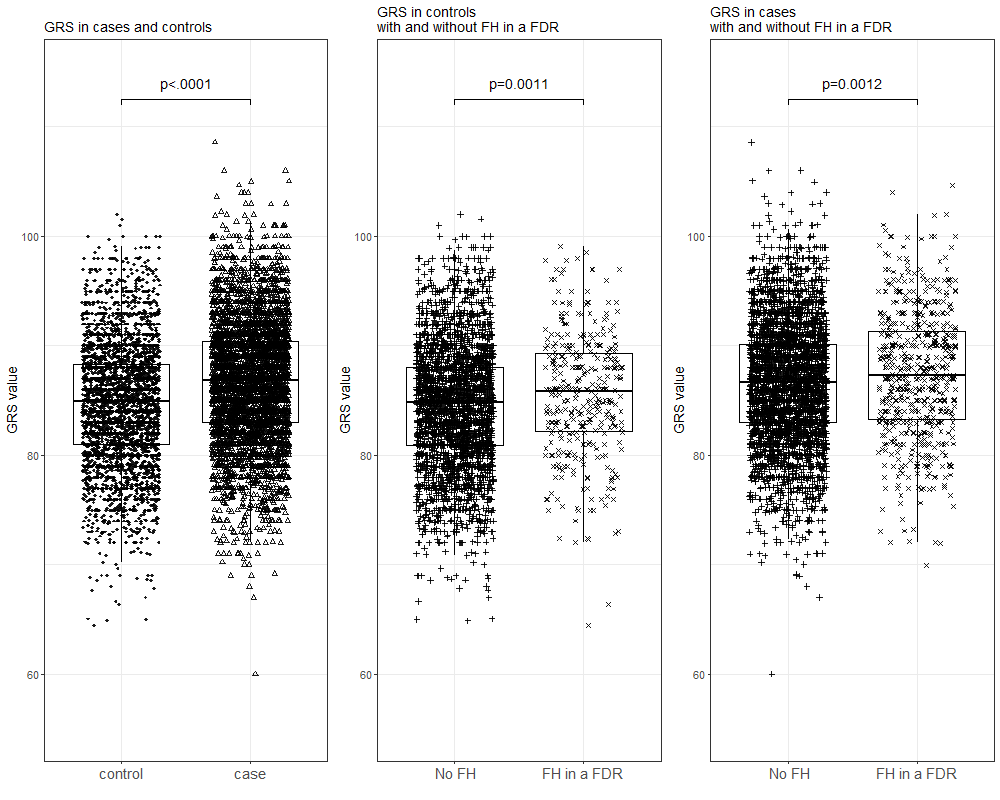 Supplementary Figure 2. Scatter plot and box plot showing the distribution of GRS between different study groups in SOCCS 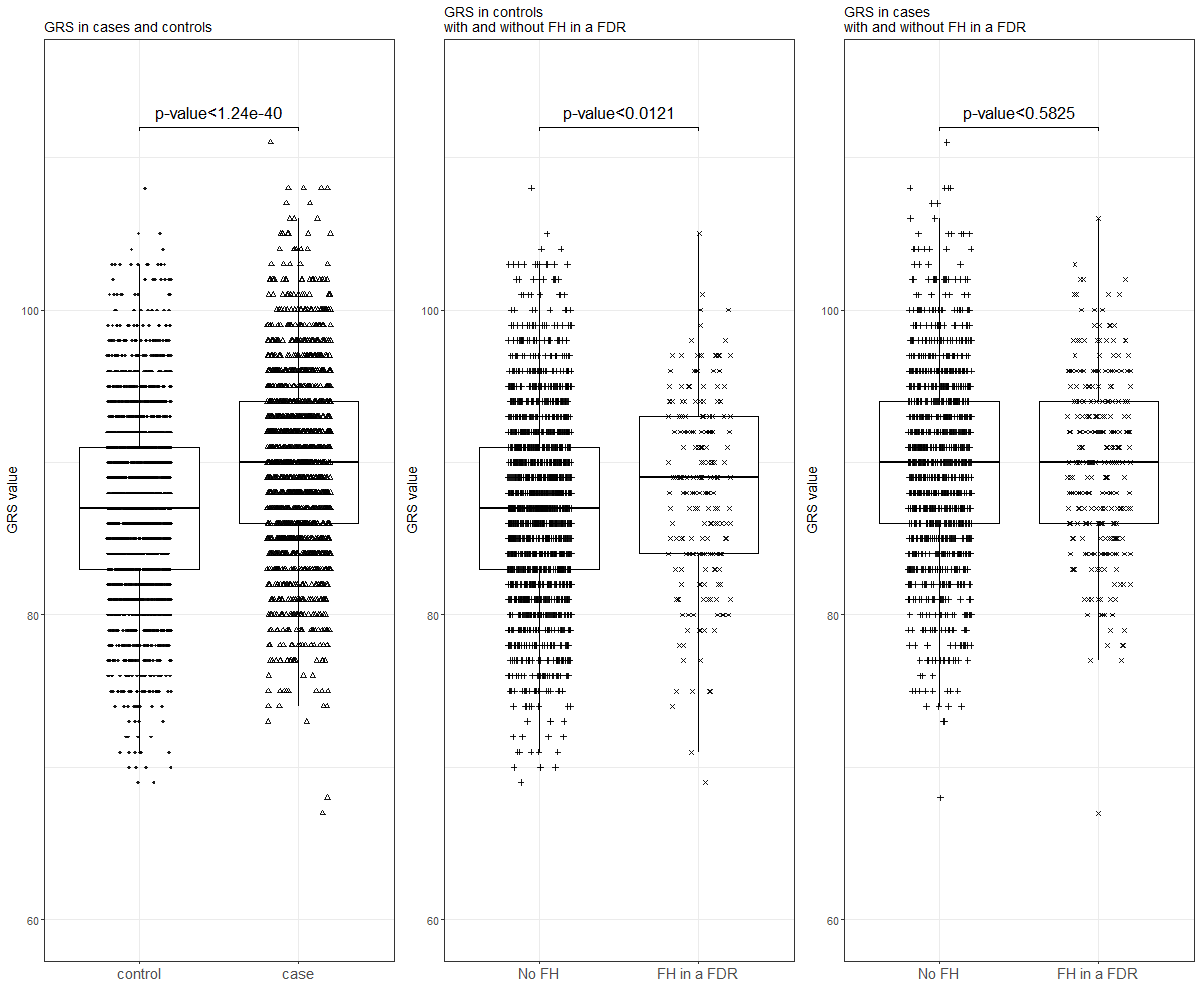 Supplementary Figure 3. CRC risk associated with family history (FH) in first-degree relatives (FDR) and genetic risk score (GRS) and affected proportions of population in SOCCSSupplementary References1.	Peters U, Jiao S, Schumacher FR, et al. Identification of Genetic Susceptibility Loci for Colorectal Tumors in a Genome-Wide Meta-analysis. Gastroenterology 2013;144:799-807.e24.2.	Schumacher FR, Schmit SL, Jiao S, et al. Genome-wide association study of colorectal cancer identifies six new susceptibility loci. Nat Commun 2015;6.3.	Weigl K, Chang-Claude J, Knebel P, et al. Strongly enhanced colorectal cancer risk stratification by combining family history and genetic risk score. Clinical Epidemiology 2018;10:9.4.	Huyghe JR, Bien SA, Harrison TA, et al. Discovery of common and rare genetic risk variants for colorectal cancer. Nat Genet 2019;51:76-87.Genotyping platformNumber of casesNumber of controlsRecruitment periodImputationIllumina HumanCytoSNP1,6941,7002003-2008Cosmopolitan panel of reference haplotypes from Phase 1 of the 1,000 Genome ProjectIllumina HumanOmniExpress6684982007-2010Cosmopolitan panel of reference haplotypes from Phase 1 of the 1,000 Genome ProjectIllumina HumanOmniExpress1,1916272010-2015Haplotype Reference Consortium (Version r1.1.2016)Illumina Infinium OncoArray8946552003-2016Haplotype Reference Consortium (Version r1.1.2016)LocusrsID lead
variantVariantChr.Position
(Build 37)Risk
alleleOther
alleleAvailable in DACHS1p36.12rs726474841:22587728_T/C122.587.728TCYes1p34.3rs43604941:38455891_G/C138.455.891GCYes1p32.3rs121443191:55246035_T/C155.246.035CTYes1q25.3rs66785171:183002639_A/G1183.002.639AGYes1q41rs170111411:222112634_A/G1222.112.634GAYes2q24.2rs4485132:159964552_T/C2159.964.552CTYes2q33.1rs118845962:199612407_T/C2199.612.407CTYes2q33.1rs9834022:199781586_T/C2199.781.586TCYes2q35rs37318612:219191256_T/C2219.191.256TCYes3p22.1rs354702713:40915239_A/G340.915.239GAYes3p14.1rs67817523:66365163_G/A366.365.163AGYes3q13.2rs729424853:112999560_G/A3112.999.560GAYes3q22.2rs100493903:133701119_G/A3133.701.119AGYes3q26.2rs98762063:169517436_C/T3169.517.436CTYes4q22.2rs131493594:94938618_C/A494.938.618ACYes4q24rs13914414:106128760_G/A4106.128.760AGYes4q31.21rs117276764:145659064_T/C4145.659.064CTYes5p15.33rs783685895:1240204_C/T51.240.204TCYes5p15.33rs27359405:1296486_A/G51.296.486GAYes5p13.1rs77086105:40102443_G/A540.102.443AGYes5p13.1rs125145175:40280076_G/A540.280.076AGYes5q21.1rs1453649995:98206082_T/A598.206.082TAYes5q22.2rs7552294945:112097351_A/G5112.097.351GANo5q31.1rs49762705:134467220_C/T5134.467.220CTYes6p21.33rs25164206:31449620_C/T631.449.620CTYes6p21.32rs92716956:32593080_A/G632.593.080GANo6p21.31rs168788126:35569562_A/G635.569.562AGYes6p21.2rs94703616:36623379_G/A636.623.379AGYes6p21.1rs623967356:41702582_C/T641.702.582CTYes6p12.1rs624049666:55712124_C/T655.712.124CTYes7p13rs126720227:45136423_T/C745.136.423TCProxy in perfect linkage disequilibrium: rs1450139588q23.3rs168927668:117630683_A/C8117.630.683CAYes8q23.3rs64696548:117632965_G/C8117.632.965GCYes8q24.11rs1170791428:117790914_C/A8117.790.914ACYes8q24.21rs69832678:128413305_G/T8128.413.305GTYes8q24.21rs43131198:128571855_G/T8128.571.855GTYes9p21.3rs15373729:22103183_G/T922.103.183GTYes9q22.33rs344053479:101679752_T/G9101.679.752TGYes9q31.3rs109806289:113671403_T/C9113.671.403CTYes10p14rs1125584110:8739580_T/A108.739.580TAYes10q11.23rs1082190710:52648454_C/T1052.648.454CTYes10q22.3rs70401710:80819132_A/G1080.819.132GAYes10q24.2rs1119016410:101351704_A/G10101.351.704GAYes10q25.2rs1224663510:114288619_T/C10114.288.619CTYes10q25.2rs1119617010:114722621_G/A10114.722.621AGYes11q12.2rs17453311:61549025_G/A1161.549.025GAYes11q13.4rs712195811:74280012_T/G1174.280.012GTYes11q13.4rs6138909111:74427921_C/T1174.427.921CTYes11q22.1rs218660711:101656397_T/A11101.656.397TAYes11q23.1rs308796711:111156836_T/C11111.156.836TCYes12p13.32rs3580816912:4368607_T/C124.368.607CTYes12p13.32rs321781012:4388271_C/T124.388.271TCYes12p13.32rs321787412:4400808_C/T124.400.808TCYes12p13.31rs225043012:6421174_A/T126.421.174TAYes12p13.2rs271031012:12035649_C/T1212.035.649CTYes12q12rs1161054312:43134191_A/G1243.134.191GAYes12q13.12rs1237271812:51171090_A/G1251.171.090GAYes12q13.3rs475927712:57533690_C/A1257.533.690ACYes12q24.12rs59780812:111973358_A/G12111.973.358GAYes12q24.21rs730031212:115890922_T/C12115.890.922CTYes13q13.2rs37742987713:34092164_C/T1334.092.164CTNo13q13.3rs733360713:37462010_A/G1337.462.010GAYes13q22.1rs7834100813:73791554_T/C1373.791.554CTYes13q34rs800018913:111075881_C/T13111.075.881TCYes14q22.2rs3510713914:54419106_A/C1454.419.106CAYes14q22.2rs490147314:54445157_G/A1454.445.157GAYes14q23.1rs1709498314:59189361_G/A1459.189.361GAYes15q13.3rs1270849115:32992836_G/A1532.992.836GAYes15q13.3rs229358115:33010736_G/A1533.010.736AGYes15q13.3rs1781646515:33156386_G/A1533.156.386AGYes15q22.33rs5632496715:67402824_T/C1567.402.824CTYes16q22.1rs992488616:68743939_A/C1668.743.939ACYes16q23.2rs993000516:80043258_C/A1680.043.258CAYes16q24.1rs1214916316:86339315_T/C1686.339.315TCYes16q24.1rs6204209016:86703949_C/T1686.703.949TCYes17p13.3rs496812717:809643_G/A17809.643GAYes17p12rs107864317:10707241_G/A1710.707.241AGYes17q24.3rs98331817:70413253_G/A1770.413.253AGYes17q25.3rs7595492617:81061048_A/G1781.061.048GANo18q21.1rs1187439218:46453156_A/T1846.453.156ATYes19p13.11rs3479759219:16417198_C/T1916.417.198TCYes19q13.11rs2884075019:33519927_T/G1933.519.927TGYes19q13.2rs196341319:41871573_G/A1941.871.573AGYes19q13.43rs7306832519:59079096_C/T1959.079.096TCYes20p12.3rs18958320:6376457_G/C206.376.457GCYes20p12.3rs99430820:6603622_C/T206.603.622CTYes20p12.3rs481380220:6699595_T/G206.699.595GTYes20p12.3rs2848820:6762221_C/T206.762.221TCYes20p12.3rs1108778420:7740976_A/G207.740.976GAYes20q11.22rs605809320:33213196_A/C2033.213.196CAYes20q13.12rs603131120:42666475_C/T2042.666.475TCYes20q13.13rs606682520:47340117_A/G2047.340.117AGYes20q13.13rs606351420:49055318_C/T2049.055.318CTYes20q13.33rs174164020:60932414_T/C2060.932.414CTNo20q13.33rs273878320:62308612_T/G2062.308.612TGYesCRC stageFHGRS percentile1Cases, nControls, nOR (95% CI)21Positive>50961935.63 (3.59-8.82)≤50491553.28 (2.00-5.39)Negative>901172704.14 (2.69-6.37)>80-901433373.92 (2.58-5.96)>60-801765872.89 (1.92-4.33)>40-601676602.45 (1.63-3.67)>20-401115971.81 (1.19-2.76)>10-20603611.55 (0.98-2.45)≤10343201.00 (Ref.)2Positive>501291935.05 (3.41-7.48)≤50581552.38 (1.52-3.71)Negative>901662703.61 (2.50-5.22)>80-901613372.81 (1.95-4.05)>60-802345872.29 (1.62-3.23)>40-602256601.97 (1.40-2.79)>20-401865971.82 (1.28-2.58)>10-20883611.34 (0.91-1.99)≤10553201.00 (Ref.)3Positive>501211934.77 (3.23-7.05)≤50581552.34 (1.50-3.65)Negative>901902704.25 (2.96-6.10)>80-902093373.63 (2.55-5.16)>60-802605872.58 (1.84-3.62)>40-602356602.18 (1.55-3.05)>20-401785971.85 (1.30-2.61)>10-20843611.31 (0.89-1.93)≤10573201.00 (Ref.)4Positive>50511934.59 (2.70-7.80)≤50271552.25 (1.24-4.08)Negative>90952704.21 (2.61-6.80)>80-90873373.01 (1.87-4.84)>60-801105872.25 (1.42-3.56)>40-601316602.30 (1.46-3.62)>20-40685971.40 (0.87-2.27)>10-20483611.44 (0.86-2.41)≤10273201.00 (Ref.)Age of participantFHGRS percentile1Cases, nControls, nOR (95% CI)2<50 yearsPositive>5020512.25 (3.22-46.64)≤50644.45 (0.90-21.96)Negative>9036714.40 (4.33-47.89)>80-9034910.28 (3.24-32.64)>60-8052246.44 (2.35-17.67)>40-6028322.60 (0.94-7.22)>20-4024212.88 (0.99-8.37)>10-2013221.57 (0.50-4.89)≤107221.00 (Ref.)50-64Positive>50118526.42 (3.70-11.15)≤5066413.98 (2.20-7.22)Negative>90177764.87 (2.94-8.06)>80-901901093.71 (2.29-6.02)>60-802131692.50 (1.57-3.98)>40-602191802.48 (1.56-3.95)>20-401711582.22 (1.38-3.56)>10-20821031.66 (0.99-2.78)≤1039821.00 (Ref.)65-74Positive>50135684.58 (2.90-7.24)≤5073572.38 (1.44-3.93)Negative>902161083.57 (2.37-5.39)>80-902291233.49 (2.33-5.23)>60-802762342.27 (1.56-3.31)>40-602932562.25 (1.55-3.27)>20-401862491.44 (0.98-2.11)>10-20921271.27 (0.82-1.97)≤10711171.00 (Ref.)75+Positive>50135683.52 (2.20-5.62)≤5055531.75 (1.02-3.00)Negative>90161793.04 (1.93-4.77)>80-90167962.54 (1.63-3.95)>60-802571602.25 (1.50-3.36)>40-602481921.84 (1.24-2.75)>20-401901691.66 (1.10-2.50)>10-201031091.29 (0.82-2.02)≤1065991.00 (Ref.)CharacteristicCharacteristicCasesCasesControlsControlsp-valueN%N%p-valueSexMen89057.2127457.90.7003Women66642.8 92742.10.7003Age<5021213.62089.5<.000150-6466943.081136.8<.000165-7452633.888040.0<.000175+1499.630213.7<.0001Family historyNo family history 129082.9199790.8<.0001Any 1st degree relative26617.12029.2Genetic risk scoreMedian9087<.0001Interquartile range82-9879-95<.0001Range67-11169-108<.0001Cancer stage1130219.8252034.2349332.4420713.61 Cancer stage for 34 cases missing1 Cancer stage for 34 cases missing1 Cancer stage for 34 cases missing1 Cancer stage for 34 cases missing1 Cancer stage for 34 cases missing1 Cancer stage for 34 cases missing1 Cancer stage for 34 cases missingPredictorExposure definitionCasesCasesControlsControlsOR (95% CI)1PredictorExposure definitionn%n%OR (95% CI)1Family history1st degree relatives 26617.12029.22.19 (1.79-2.70)Genetic risk score2Upper 9.7%30719.71989.0 2.49 (2.04-3.06)Genetic risk score2Upper 17.0%50532.436916.82.34 (1.99-2.75)FHGRS percentile1Cases, nControls, nOR (95% CI)2Positive>501791125.90 (4.01-8.78)≤5087903.63 (2.37-5.61)Negative>902882134.66 (3.29-6.68)>80-901761663.47 (2.4-5.08)>60-802734202.20 (1.57-3.12)>40-602103741.97 (1.4-2.81)>20-402234221.87 (1.33-2.66)>10-20621971.14 (0.75-1.74)≤10582051.00 (Ref.)CRC stageFHGRS percentile1Cases, nControls, nOR (95% CI)21Positive>50371126.48 (3.23-13.98)≤5012902.43 (1-5.93)Negative>90572134.81 (2.51-10.03)>80-90331663.35 (1.66-7.22)>60-80544202.38 (1.25-4.92)>40-60393741.94 (1-4.09)>20-40434221.83 (0.94-3.83)>10-20161971.54 (0.7-3.51)≤10112051.00 (Ref.)2Positive>50551124.84 (2.76-8.77)≤5036904 (2.2-7.47)Negative>901032134.71 (2.84-8.15)>80-90581663.21 (1.86-5.74)>60-80854201.88 (1.13-3.25)>40-60603741.46 (0.86-2.58)>20-40814221.84 (1.11-3.19)>10-20221971.14 (0.6-2.18)≤10202051.00 (Ref.)3Positive>50541126.59 (3.62-12.6)≤5028904.01 (2.04-8.1)Negative>90802134.63 (2.64-8.55)>80-90611664.18 (2.33-7.85)>60-80914202.66 (1.54-4.85)>40-60783742.58 (1.49-4.74)>20-40694222.19 (1.26-4.02)>10-20141970.86 (0.39-1.85)≤10182051.00 (Ref.) 4Positive>50301127.51 (3.38-18.51)≤507902.21 (0.74-6.42)Negative>90432135.14 (2.44-12.21)>80-90181662.33 (0.99-5.94)>60-80354202.09 (0.98-4.99)>40-60283741.94 (0.9-4.69)>20-40284221.66 (0.76-4.01)>10-20101971.35 (0.52-3.65)≤1082051.00 (Ref.)